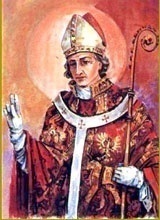 INTENCJE   MSZY   ŚWIĘTYCH15.01. – 21.01.2018INTENCJE   MSZY   ŚWIĘTYCH15.01. – 21.01.2018INTENCJE   MSZY   ŚWIĘTYCH15.01. – 21.01.2018PONIEDZIAŁEK15.01.2018PONIEDZIAŁEK15.01.20187.00+ Franciszka i Otylię  Józefiak       /pogrz./PONIEDZIAŁEK15.01.2018PONIEDZIAŁEK15.01.201818.00+ Wiktorię Cacak 4 r. śm.WTOREK16.01.WTOREK16.01.7.00+ Józefa Gołuszkę      /pogrz./WTOREK16.01.WTOREK16.01.18.00+ Zofię Głuszek 34 r. śm. męża JózefaŚRODA  17.01.ŚRODA  17.01.7.00+ Sławomira  Drobnicę         /pogrz./ŚRODA  17.01.ŚRODA  17.01.18.00O zdrowie i błog. Boże dla członkiń Róży św. Teresy i ich rodzinCZWARTEK18.01.CZWARTEK18.01.7.00+ Jana Starzaka 12 r. śm. Tadeusza Starzaka 6 r. śm.CZWARTEK18.01.CZWARTEK18.01.18.00+ Emilię  Wągiel      /pogrz./PIĄTEK19.01.PIĄTEK19.01.7.00+ Władysławę  Banaś         /pogrz./PIĄTEK19.01.PIĄTEK19.01.18.00+ Juliana i Annę Karcz syna ZdzisławaSOBOTA20.01.SOBOTA20.01.7.00+ Tadeusza  Leśniaka           /pogrz./SOBOTA20.01.SOBOTA20.01.18.00+ Józefa Baraniec syna Mariusza3 NIEDZIELA ZWYKŁA21.01.20183 NIEDZIELA ZWYKŁA21.01.20187.30ZA PARAFIAN3 NIEDZIELA ZWYKŁA21.01.20183 NIEDZIELA ZWYKŁA21.01.20189.30+ Michała i Wiktorię Sumera3 NIEDZIELA ZWYKŁA21.01.20183 NIEDZIELA ZWYKŁA21.01.201811.00Dziękcz. – błag. w int. Mariusza i Patryka3 NIEDZIELA ZWYKŁA21.01.20183 NIEDZIELA ZWYKŁA21.01.201816.00Dziękcz. – błag. w 18 urodziny Bartłomieja Leśniak